Member’s Choice Dinner MenuSALADS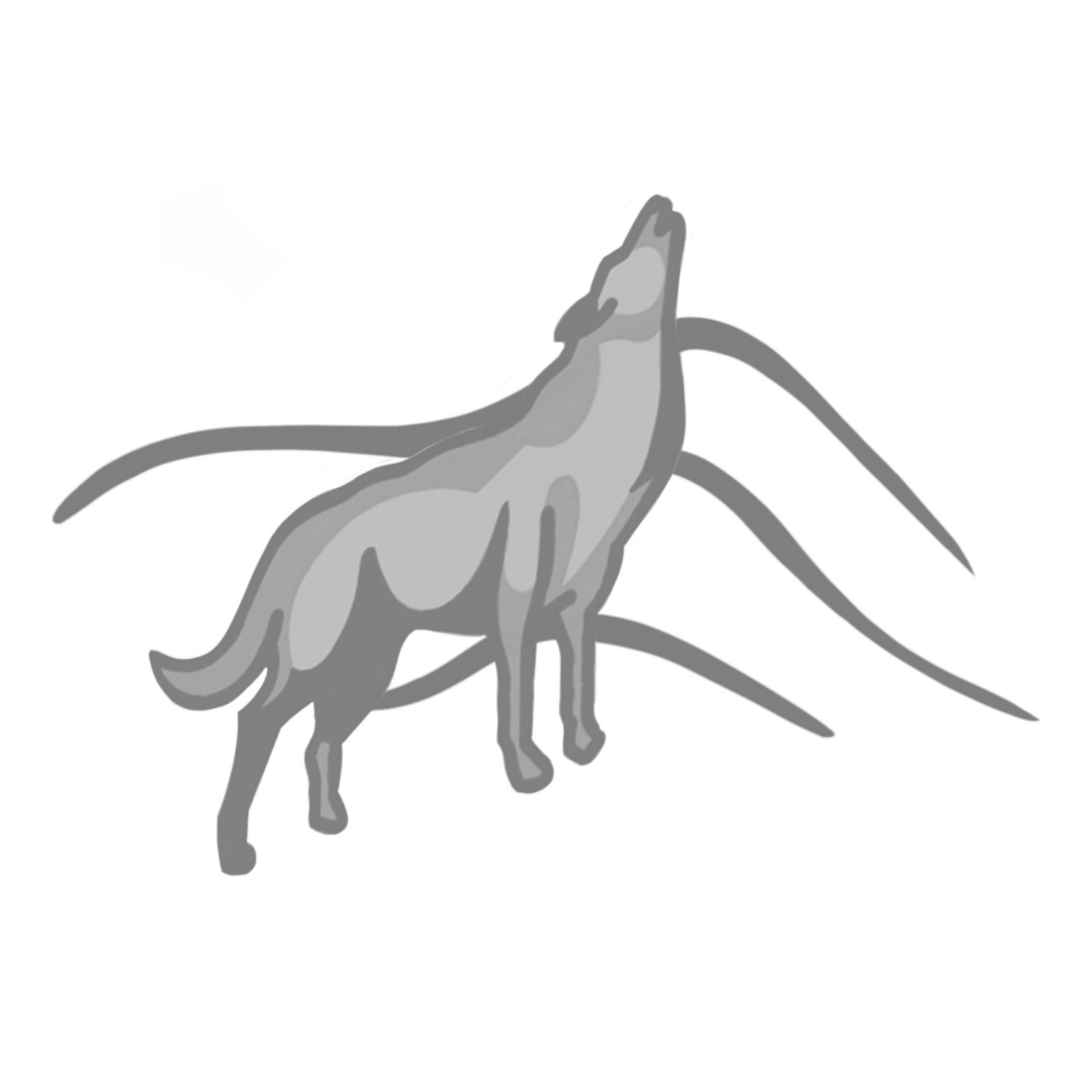  Tex Mex Salad 7/13Iceberg Lettuce, Tortilla Crispies, Avocado, Diced Tomato,Diced Red Onion, Black Beans, Jicama, Jalapeño Ranch Cheese & Cracker Plate 7/13Raincoast Crisps, Prosciutto, Brie, Goat Cheese,Dried Figs, Dates, StrawberryChicken, Marinated Tofu, Grilled Shrimp: 3/5Salmon: 4/7AppetizersStuffed Pickled Jalapeño Poppers 14Bacon, Goat Cheese, Ground Pork, Brown Sugar RubPan-Seared Scallops 13Apple & Fennel Slaw, Tarragon Beurre BlancSmall PlatesLiver & Onion 15Mashed Potatoes, Beef GravyTrout Almandine 17Sweet Potato Gnocchi, Tarragon PestoStuffed Bell Peppers 16Seared Tofu, Paneer Cheese, Quinoa, Zucchini, Tamarind Butter SauceEntreesBacon Wrapped Filet Au Poivre 44Grilled Marinated Portobello Mushroom, Bacon Wrapped Green Beans, Bourbon Demi-Gravy Duck Confit 30Bone-in Duck Leg & Thigh, Citrus & Poblano Stir Fried RiceHot Honey Fried Chicken 24Boneless Chicken Breast, Mac & Cheese, Collard Greens, Hot Honey GlazeEggplant Parmesan 24Fresh Fettuccine, Basil Marinara, Fresh MozzarellaCaramelized Salmon 28Rutabaga Puree, Fried Brussel Sprouts, Maple Beurre Blanc